  Ознакомившись с проектом дополнений и изменений в Устав муниципального образования Мамалаевский сельсовет Переволоцкого района Оренбургской области и обсудив его, Совет депутатов муниципального образования Мамалаевский сельсовет решил:1. Принять проект изменений и дополнений в  Устав муниципального образования  Мамалаевский сельсовет Переволоцкого района Оренбургской области согласно приложению №1.2. Обнародовать проект дополнений и изменений в Устав муниципального образования Мамалаевский сельсовет Переволоцкого района Оренбургской области для обсуждения населением, путём вывешивания по три экземпляра проекта дополнений и изменений в Устав, в местах, определённых для обнародования, а именно  в здании администрации  МО Мамалаевский сельсовет.3. Провести публичные слушания по проекту дополнений и изменений в Устав муниципального образования Мамалаевский  сельсовет Переволоцкого района Оренбургской области 09.03.2021 в 10.00 часов в здании администрации Мамалаевского  сельсовета Переволоцкого района Оренбургской области.4. При организации и проведении публичных слушаний руководствоваться «Положением о публичных слушаниях», утверждённым Советом депутатов Мамалаевского сельсовета решение  № 120 от 30.12.2019 г.5. Утвердить Положение о порядке  учёта предложений по проекту дополнений и изменений в Устав муниципального образования Мамалаевский сельсовет Переволоцкого района оренбургской области согласно приложению № 2.6. Поручить председателю Совета депутатов обобщить все предложения и замечания и предоставить на рассмотрение Совета депутатов не позднее  09.03.2021 года.7. Решение Совета депутатов от 28.12.2020 г. №25 «О принятии  проекта дополнений и изменений в Устав муниципального образования Мамалаевский сельсовет Переволоцкого района Оренбургской области» считать утратившим силу.8. Контроль за исполнением настоящего решения оставляю за собой.Председатель Совета депутатов                                                       Г.А.ЧекуроваРазослано: председателю Совета депутатов, в места обнародования, постоянным комиссиям, прокуроруПроект изменений и дополнений в Уставмуниципального образования Мамалаевский сельсоветПереволоцкого района Оренбургской области1. Пункт 22 части 1 статьи 5 Устава изложить в новой редакции: «22) утверждение генеральных планов поселения, правил землепользования и застройки, утверждение подготовленной на основе генеральных планов поселения документации по планировке территории, выдача градостроительного плана земельного участка, расположенного в границах поселения, выдача разрешений на строительство (за исключением случаев, предусмотренных Градостроительным кодексом Российской Федерации, иными федеральными законами), разрешений на ввод объектов в эксплуатацию при осуществлении строительства, реконструкции объектов капитального строительства, расположенных на территории поселения, утверждение местных нормативов градостроительного проектирования поселений, резервирование земель и изъятие земельных участков в границах поселения для муниципальных нужд, осуществление муниципального земельного контроля в границах поселения, осуществление в случаях, предусмотренных Градостроительным кодексом Российской Федерации, осмотров зданий, сооружений и выдача рекомендаций об устранении выявленных в ходе таких осмотров нарушений, направление уведомления о соответствии указанных в уведомлении о планируемых строительстве или реконструкции объекта индивидуального жилищного строительства или садового дома (далее - уведомление о планируемом строительстве) параметров объекта индивидуального жилищного строительства или садового дома установленным параметрам и допустимости размещения объекта индивидуального жилищного строительства или садового дома на земельном участке, уведомления о несоответствии указанных в уведомлении о планируемом строительстве параметров объекта индивидуального жилищного строительства или садового дома установленным параметрам и (или) недопустимости размещения объекта индивидуального жилищного строительства или садового дома на земельном участке, уведомления о соответствии или несоответствии построенных или реконструированных объекта индивидуального жилищного строительства или садового дома требованиям законодательства о градостроительной деятельности при строительстве или реконструкции объектов индивидуального жилищного строительства или садовых домов на земельных участках, расположенных на территориях поселений, принятие в соответствии с гражданским законодательством Российской Федерации решения о сносе самовольной постройки, решения о сносе самовольной постройки или ее приведении в соответствие с предельными параметрами разрешенного строительства, реконструкции объектов капитального строительства, установленными правилами землепользования и застройки, документацией по планировке территории, или обязательными требованиями к параметрам объектов капитального строительства, установленными федеральными законами (далее также - приведение в соответствие с установленными требованиями),решения об изъятии земельного участка, не используемого по целевому назначению или используемого с нарушением законодательства Российской Федерации, осуществление сноса самовольной постройки или ее приведения в соответствие с установленными требованиями в случаях, предусмотренных Градостроительным кодексом Российской Федерации;».2. Статью 5.1 Устава дополнить пунктом 16: «16) предоставление сотруднику, замещающему должность участкового уполномоченного полиции, и членам его семьи жилого помещения на период замещения сотрудником указанной должности.»3. Статью 5.1. Устава дополнить пунктом 17: «17) осуществление мероприятий по оказанию помощи лицам, находящимся в состоянии алкогольного, наркотического или иного токсического опьянения.»4. Пункт 5 части 1 ст. 6 Устава исключить.5. Устав дополнить статьей 12.1. Инициативные проекты:«1. В целях реализации мероприятий, имеющих приоритетное значение для жителей муниципального образования или его части, по решению вопросов местного значения или иных вопросов, право решения которых предоставлено Совету депутатов, в местную администрацию может быть внесен инициативный проект. Порядок определения части территории муниципального образования, на которой могут реализовываться инициативные проекты, устанавливается решением Совета депутатов.2. С инициативой о внесении инициативного проекта вправе выступить инициативная группа численностью не менее десяти граждан, достигших шестнадцатилетнего возраста и проживающих на территории соответствующего муниципального образования, органы территориального общественного самоуправления, староста сельского населенного пункта (далее - инициаторы проекта). Минимальная численность инициативной группы может быть уменьшена решением Совета депутатов. Право выступить инициатором проекта в соответствии с решением Совета депутатов может быть предоставлено также иным лицам, осуществляющим деятельность на территории соответствующего муниципального образования.3. Инициативный проект должен содержать сведения, предусмотренные Федеральным законом от 06.10.2003 №131-ФЗ «Об общих принципах организации местного самоуправления в Российской Федерации».4. Инициативный проект до его внесения в местную администрацию подлежит рассмотрению на сходе, собрании или конференции граждан, в том числе на собрании или конференции граждан по вопросам осуществления территориального общественного самоуправления, в целях обсуждения инициативного проекта, определения его соответствия интересам жителей муниципального образования или его части, целесообразности реализации инициативного проекта, а также принятия сходом, собранием или конференцией граждан решения о поддержке инициативного проекта. Приэтом возможно рассмотрение нескольких инициативных проектов на одном сходе, одном собрании или на одной конференции граждан.Решением Совета депутатов может быть предусмотрена возможность выявления мнения граждан по вопросу о поддержке инициативного проекта также путем опроса граждан, сбора их подписей.Инициаторы проекта при внесении инициативного проекта в местную администрацию прикладывают к нему соответственно протокол схода, собрания или конференции граждан, результаты опроса граждан и (или) подписные листы, подтверждающие поддержку инициативного проекта жителями муниципального образования или его части.5. Информация о внесении инициативного проекта в местную администрацию подлежит обнародованию и размещению на официальном сайте муниципального образования в информационно-телекоммуникационной сети «Интернет» в течение трех рабочих дней со дня внесения инициативного проекта в местную администрацию и должна содержать сведения, предусмотренные Федеральным законом от 06.10.2003 №131-ФЗ «Об общих принципах организации местного самоуправления в Российской Федерации», а также об инициаторах проекта. Одновременно граждане информируются о возможности представления в местную администрацию своих замечаний и предложений по инициативному проекту с указанием срока их представления, который не может составлять менее пяти рабочих дней. Свои замечания и предложения вправе направлять жители муниципального образования, достигшие шестнадцатилетнего возраста. В случае, если местная администрация поселения не имеет возможности размещать указанную информацию в информационно-телекоммуникационной сети «Интернет», указанная информация размещается на официальном сайте муниципального района, в состав которого входит данное поселение. В сельском населенном пункте указанная информация может доводиться до сведения граждан старостой сельского населенного пункта.6. Инициативный проект подлежит обязательному рассмотрению местной администрацией в течение 30 дней со дня его внесения. Местная администрация по результатам рассмотрения инициативного проекта  поддерживает инициативный проект и продолжает работу над ним в пределах бюджетных ассигнований, предусмотренных решением о местном бюджете, на соответствующие цели и (или) в соответствии с порядком составления и рассмотрения проекта местного бюджета (внесения изменений в решение о местном бюджете) или отказывает в поддержке инициативного проекта и возвращает его инициаторам проекта с указанием причин отказа в поддержке инициативного проекта установленных Федеральным законом от 06.10.2003 №131-ФЗ «Об общих принципах организации местного самоуправления в Российской Федерации».7. Местная администрация вправе, а в случае, предусмотренном пунктом 5 части 7 статьи 26.1 Федерального закона от 06.10.2003 №131-ФЗ «Об общих принципах организации местного самоуправления в Российской Федерации» обязана предложить инициаторам проекта совместно доработать инициативный проект, а также рекомендовать представить его на рассмотрение органа местного самоуправления иного муниципального образования или государственного органа в соответствии с их компетенцией.8. Порядок выдвижения, внесения, обсуждения, рассмотрения инициативных проектов, а также проведения их конкурсного отбора устанавливается Советом депутатов муниципального образования.9. В отношении инициативных проектов, выдвигаемых для получения финансовой поддержки за счет межбюджетных трансфертов из бюджета Оренбургской области, требования к составу сведений, которые должны содержать инициативные проекты, порядок рассмотрения инициативных проектов, в том числе основания для отказа в их поддержке, порядок и критерии конкурсного отбора таких инициативных проектов устанавливаются в соответствии с законом и (или) иным нормативным правовым актом Оренбургской области. В этом случае требования частей 3, 6, 7, 8, 9, 11 и 12 статьи 26.1 Федерального закона от 06.10.2003 №131-ФЗ «Об общих принципах организации местного самоуправления в Российской Федерации» не применяются.10. В случае, если в местную администрацию внесено несколько инициативных проектов, в том числе с описанием аналогичных по содержанию приоритетных проблем, местная администрация организует проведение конкурсного отбора и информирует об этом инициаторов проекта.11. Проведение конкурсного отбора инициативных проектов возлагается на коллегиальный орган (комиссию), порядок формирования и деятельности которого определяется решением Совета депутатов. Состав коллегиального органа (комиссии) формируется местной администрацией. При этом половина от общего числа членов коллегиального органа (комиссии) должна быть назначена на основе предложений Совета депутатов муниципального образования. Инициаторам проекта и их представителям при проведении конкурсного отбора должна обеспечиваться возможность участия в рассмотрении коллегиальным органом (комиссией) инициативных проектов и изложения своих позиций по ним.12. Инициаторы проекта, другие граждане, проживающие на территории соответствующего муниципального образования, уполномоченные сходом, собранием или конференцией граждан, а также иные лица, определяемые законодательством Российской Федерации, вправе осуществлять общественный контроль за реализацией инициативного проекта в формах, не противоречащих законодательству Российской Федерации.13. Информация о рассмотрении инициативного проекта местной администрацией, о ходе реализации инициативного проекта, в том числе об использовании денежных средств, об имущественном и (или) трудовом участии заинтересованных в его реализации лиц, подлежит обнародованию и размещению на официальном сайте муниципального образования в информационно-телекоммуникационной сети «Интернет». Отчет местной администрации об итогах реализации инициативного проекта подлежит обнародованию и размещению на официальном сайте муниципального образования в информационно телекоммуникационной сети «Интернет» в течение 30 календарных дней со дня завершения реализации инициативного  проекта. В случае, если местная администрация поселения не имеет возможности размещать указанную информацию в информационно-телекоммуникационной сети «Интернет», указанная информация размещается на официальном сайте муниципального района, в состав которого входит данное поселение. В сельском населенном пункте указанная информация может доводиться до сведения граждан старостой сельского населенного пункта.»6. Статью 13 Устава дополнить частью 8 следующего содержания: «8. Органы территориального общественного самоуправления могут выдвигать инициативный проект в качестве инициаторов проекта.» 7. Часть 1 статьи 15 Устава изложить в новой редакции: «1. Для обсуждения вопросов местного значения, информирования населения о деятельности органов местного самоуправления и должностных лиц местного самоуправления, обсуждения вопросов внесения инициативных проектов и их рассмотрения, осуществления территориального общественного самоуправления на части территории муниципального образования могут проводиться собрания граждан».8. Часть 2 статьи 15 Устава дополнить абзацем: «В собрании граждан по вопросам внесения инициативных проектов и их рассмотрения вправе принимать участие жители соответствующей территории, достигшие шестнадцатилетнего возраста. Порядок назначения и проведения собрания граждан в целях рассмотрения и обсуждения вопросов внесения инициативных проектов определяется решением Совета депутатов муниципального образования.»9. Часть 1 Статьи 15.1 Устава дополнить пунктом 4: «4) в соответствии с Законом Оренбургской области на части территории населенного пункта, входящего в состав поселения по вопросу введения и использования средств самообложения граждан на данной части территории населенного пункта;»10. Статью 15.1 Устава дополнить частью 1.2.: «1.2. Сход граждан, предусмотренный пунктом 4 части 1 настоящей статьи, может созываться представительным органом муниципального образования по инициативе группы жителей соответствующей части территории населенного пункта численностью не менее 10 человек.»11. Часть 2 статьи 15.1 Устава изложить в новой редакции: «2. Сход граждан, предусмотренный настоящей статьей, правомочен при участии в нем более половины обладающих избирательным правом жителей населенного пункта(либо части его территории) или поселения. В случае, если в населенном пункте отсутствует возможность одновременного совместного присутствия более половины обладающих избирательным правом жителей данного населенного пункта, сход граждан в соответствии с уставом муниципального образования, в состав которого входит указанный населенный пункт, проводится поэтапно в срок, не превышающий одного месяца со дня принятия решения о проведении схода граждан. При этом лица, ранее принявшие участие в сходе граждан, на последующих этапах участия в голосовании не принимают. Решение схода граждан считается принятым, если за него проголосовало более половины участников схода граждан.»12. Часть 2 статьи 17 Устава изложить в новой редакции: «2. В опросе граждан имеют право участвовать жители муниципального образования, обладающие избирательным правом. В опросе граждан по вопросу выявления мнения граждан о поддержке инициативного проекта вправе участвовать жители муниципального образования или его части, в которых предлагается реализовать инициативный проект, достигшие шестнадцатилетнего возраста.»13. Часть 3 статьи 17 Устава дополнить пунктом 3: «3) жителей муниципального образования или его части, в которых предлагается реализовать инициативный проект, достигших шестнадцатилетнего возраста, - для выявления мнения граждан о поддержке данного инициативного проекта.»14. Часть 5 статьи 17 Устава дополнить абзацем: «Для проведения опроса граждан может использоваться официальный сайт муниципального образования в информационно-телекоммуникационной сети «Интернет».»15. Часть 7 статьи 17 Устава изложить в новой редакции: «7. Финансирование мероприятий, связанных с подготовкой и проведением опроса граждан, осуществляется:1) за счет средств местного бюджета - при проведении опроса по инициативе органов местного самоуправления или жителей муниципального образования;2) за счет средств бюджета Оренбургской области - при проведении опроса по инициативе органов государственной власти Оренбургской области.»16. Статью 24 Устава дополнить частью 3.1: «3.1. Депутату для осуществления своих полномочий на непостоянной основе гарантируется сохранение места работы (должности) на период, продолжительность которого составляет в совокупности 2 рабочих дня в месяц. Освобождение от выполнения производственных или служебных обязанностей депутата, осуществляющего свои полномочия на непостоянной основе, производится на основании официального уведомления депутатом работодателя».17. Статью 24 Устава дополнить частью 5.1.: «5.1. Депутат, осуществляющий свои полномочия на непостоянной основе, представляет Губернатору Оренбургской области через управление государственной гражданской службы и кадровой работы аппарата Губернатора и Правительства Оренбургской области сведения о своих доходах, расходах, об имуществе и обязательствах имущественного характера, а также о доходах, расходах, об имуществе и обязательствах имущественного характера своих супруга (супруги) и несовершеннолетних детей в течение четырех месяцев со дня избрания депутатом, передачи ему вакантного депутатского мандата или прекращения осуществления им полномочий на постоянной основе, а также за каждый год, предшествующий году представления сведений (отчетный период), в случае совершения в течение отчетного периода сделок, предусмотренных частью 1 статьи 3 Федерального закона от 03.12.2012                 № 230-ФЗ «О контроле за соответствием расходов лиц, замещающих государственные должности, и иных лиц их доходам».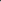 Указанные сведения подаются по форме справки, утвержденной Указом Президента Российской Федерации от 23.06.2014 № 460 «Об утверждении формы справки о доходах, расходах, об имуществе и обязательствах имущественного характера и внесении изменений в некоторые акты Президента Российской Федерации», на бумажном носителе с использованием специального программного обеспечения «Справки БК».В случае, если в течение отчетного периода такие сделки не совершались, депутат направляет Губернатору Оренбургской области уведомление, составленное по форме согласно приложению к Закону Оренбургской области от 01.09.2017 № 541/128-VI-0З «О порядке представления лицами, замещающими муниципальные должности, должности глав местных администраций по контракту, гражданами, претендующими на замещение указанных должностей, сведений о доходах, расходах, об имуществе и обязательствах имущественного характера и порядке проверки достоверности и полноты сведений, представленных указанными лицами и гражданами», не позднее 30 апреля года, следующего за отчетным.»18. Статью 26 Устава дополнить частью 5.2.: «5.2. Глава сельсовета представляет Губернатору Оренбургской области через управление государственной гражданской службы и кадровой работы аппарата Губернатора и Правительства Оренбургской области сведения о своих доходах, расходах, об имуществе и обязательствах имущественного характера, а также о доходах, расходах, об имуществе обязательствах имущественного характера своих супруга (супруги) несовершеннолетних детей. 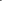 Указанные сведения подаются по форме справки, утвержденной Указом Президента Российской Федерации от 23.06.2014 № 460 «Об утверждении формы справки о доходах, расходах, об имуществе и обязательствах имущественного характера и внесении изменений в некоторые акты Президента Российской Федерации», на бумажном носителе с использованием специального программного обеспечения «Справки БК».Копии справок о доходах, расходах, об имуществе и обязательствах имущественного характера представляются в местную администрацию ежегодно, не позднее 30 апреля года, следующего за отчетным.Сведения о доходах, расходах, об имуществе и обязательствах имущественного характера, представленные главой сельсовета размещаются на официальных сайтах органов местного самоуправления в информационно-телекоммуникационной сети «Интернет» или предоставляются для опубликования средствам массовой информации в порядке, определяемом решением Совета депутатов.»19. Часть 1 статьи 53 Устава изложить в новой редакции: «1 Средствами самообложения граждан являются разовые платежи граждан, осуществляемые для решения конкретных вопросов местного значения. Размер платежей в порядке самообложения граждан устанавливается в абсолютной величине равным для всех жителей муниципального образования (населенного пункта (либо части его территории), входящего в состав поселения), за исключением отдельных категорий граждан, численность которых не может превышать 30 процентов от общего числа жителей муниципального образования (населенного пункта (либо части его территории), входящего в состав поселения) и для которых размер платежей может быть уменьшен.»20. Часть 2 статьи 53 Устава изложить в новой редакции: «2. Вопросы введения и использования средств самообложения граждан решаются на местном референдуме, а в случаях, установленных пунктом 2 статьи 56 Федерального закона от 06.10.2003 № 131-ФЗ «Об общих принципах организации местного самоуправления в Российской Федерации», на сходе граждан.»21. Устав дополнить статьей 53.1: «Статья 53.1. Финансовое н иное обеспечение реализации инициативных проектов.1. Источником финансового обеспечения реализации инициативных проектов, предусмотренных статьей 12.1 настоящего Устава, являются предусмотренные решением о местном бюджете бюджетные ассигнования на реализацию инициативных проектов, формируемые в том числе с учетом объемов инициативных платежей и (или) межбюджетных трансфертов из бюджета Оренбургской области, предоставленных в целях финансового обеспечения соответствующих расходных обязательств муниципального образования.2. Реализация инициативных проектов может обеспечиваться также в форме добровольного имущественного н (или) трудового участия заинтересованных лиц.»Приложение №2к решению Совета депутатов МО Мамалаевский сельсоветОт 20.02.2021 г. №30Положение о порядке учета предложений по проекту решения о принятии изменений и дополнений в Устав муниципального образования Мамалаевский сельсовет Переволоцкого района Оренбургской области.Предложения по  проекту решения о принятии изменений и дополнений  в Устав муниципального образования Мамалаевский сельсовет Переволоцкого района Оренбургской области могут вноситься жителями муниципального образования Мамалаевский сельсовет, руководителями предприятий, учреждений и организаций, расположенных на территории муниципального образования КМамалаевский сельсовет.Предложения по  проекту решения о принятии изменений и дополнений  в Устав муниципального образования Мамалаевский сельсовет Переволоцкого района Оренбургской области вносятся в письменной форме в администрацию муниципального образования Мамалаевский сельсовет Переволоцкого района Оренбургской области.В предложении по проекту решения о принятии изменений и дополнений  в Устав муниципального образования Мамалаевский сельсовет Переволоцкого района Оренбургской области должны быть указаны фамилия, имя, отчество, адрес постоянного места жительства лица, вносящего данное предложение. В предложении должен быть указан номер статьи проекта решения о принятии изменений и дополнений  в Устав муниципального образования Мамалаевский сельсовет Переволоцкий район Оренбургской области.Предложение, внесенное по проекту решения о принятии изменений и дополнений  в Устав муниципального образования Мамалаевский сельсовет Переволоцкого района Оренбургской области,  не противоречащее действующему законодательству, подлежит рассмотрению на открытом заседании Совета депутатов с приглашением лица, внесшего данное предложение.Решение по результатам рассмотрения предложения должно быть мотивированным, и в случае отказа в его принятии должно содержать основания такого отказа.Результаты рассмотрения предложения, внесенного по проекту решения о принятии   изменений и дополнений  в Устав муниципального образования Мамалаевский сельсовет Переволоцкого района Оренбургской области,  должны быть официально в письменной форме доведены в течение 10 дней до лица, внесшего данное предложение.Срок внесения предложений по проекту решения о принятии Устава – до 08.03.2021 г.СОВЕТ ДЕПУТАТОВ МУНИЦИПАЛЬНОГО ОБРАЗОВАНИЯ МАМАЛАЕВСКИЙ СЕЛЬСОВЕТ ПЕРЕВОЛОЦКОГО РАЙОНА ОРЕНБУРГСКОЙ ОБЛАСТИ Четвертый созыв РЕШЕНИЕ02.03.2021 г. № 30О принятии проекта дополнений и изменений в Устав муниципальногообразования Мамалаевский сельсовет Переволоцкого района Оренбургской области